FARM DEBT MEDIATION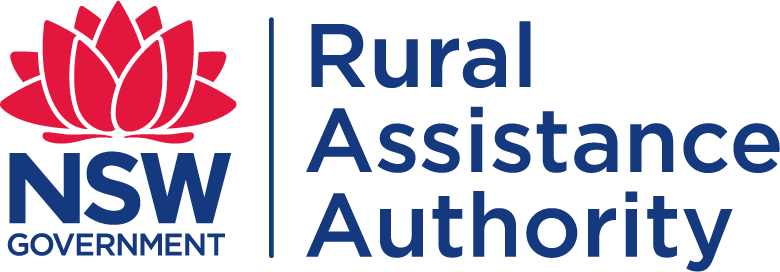 APPLICATION FOR INTERNAL REVIEW OF DECISIONFarm Debt Mediation Act 1994 (NSW) – Form 10An application for internal review of a decision under Section 18P(3) the FDM Act must be lodged on this approved form with the Authority within 20 business days of the applicant receiving notice of the decision concerned, or within such longer period as the Authority may allow.PERSONAL PARTICULARS OF APPLICANTDETAILS OF ORIGINAL DECISIONThis is an application under section 18P(3) of the FDM Act for internal review of a decision togrant, or to refuse, a prohibition certificategrant, or to refuse, an exemption certificateaccredit or reaccredit, or refuse to accredit or reaccredit, a person as a mediatora decision to suspend or cancel the accreditation of a mediatorApplication for Internal Review of Decision	Page 1 of 2LODGEMENT OF FORMSCompleted forms can be lodged with the NSW Rural Assistance Authority by post, email, facsimile or personal delivery at:Post:	PRIVATE AND CONFIDENTIALFarm Debt Mediation UnitNSW Rural Assistance Authority Locked Bag 23Orange NSW 2800Email:	farmdebt.mediation@raa.nsw.gov.auPhone:	1800 678 593 (Toll Free)Application for Internal Review of Decision	Page 2 of 2Surname: Given name: Company name: (if applicable) Company name: (if applicable) ABN: ACN: Postal address for notices: Postal address for notices: Postcode: Postcode: Phone number(s): Phone number(s): Email address: Email address: If the applicant is being represented by a solicitor or other person, please provide the particulars of the representative:If the applicant is being represented by a solicitor or other person, please provide the particulars of the representative:Surname:Given name:Company name: (if applicable)Company name: (if applicable)ABN:ACN:Postal address for notices:Postal address for notices:Postcode:Postcode:Phone number(s):Phone number(s):Email address:Email address:Date of original decision:Date applicant notified of decision by email or letter: (whichever is earlier)